.Alt. music:-"I was on a boat that day" by: Old Dominion"Mr. Goodtime" by: Colt FordStart: 32 count intro, Start with vocals(1-8) STEP, TOUCH, STEP, TOUCH, SIDE, TOGETHER, STEP, TOUCH(9-16) STEP, TOUCH, STEP, TOUCH, VINE LEFT, ¼ TURN, BRUSH(17-24) HEEL, TOGETHER, HEEL, TOGETHER, HEEL, TOGETHER(25-32) WALK, WALK, WALK, KICK, BACK, BACK, BACK, STOMPPoco Loco (Little Crazy)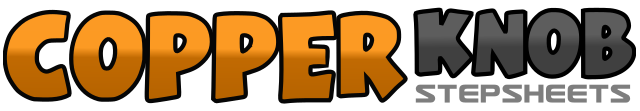 .......Compte:32Mur:4Niveau:Beginner.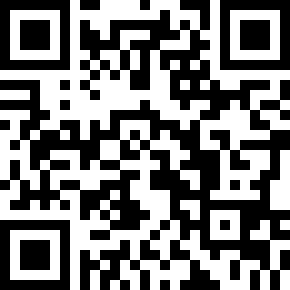 Chorégraphe:Steve Dessert (USA) - September 2021Steve Dessert (USA) - September 2021Steve Dessert (USA) - September 2021Steve Dessert (USA) - September 2021Steve Dessert (USA) - September 2021.Musique:Day of the Dead - Wade BowenDay of the Dead - Wade BowenDay of the Dead - Wade BowenDay of the Dead - Wade BowenDay of the Dead - Wade Bowen.ou:I Was On a Boat That Day - Old DominionI Was On a Boat That Day - Old DominionI Was On a Boat That Day - Old DominionI Was On a Boat That Day - Old DominionI Was On a Boat That Day - Old Dominion.ou:Mr. Goodtime - Colt FordMr. Goodtime - Colt FordMr. Goodtime - Colt FordMr. Goodtime - Colt FordMr. Goodtime - Colt Ford........1,2,3,4Step Side R, touch L next to R (clap), step side L, touch R next to L (clap)5,6,7,8.Step side R, step L next to R, step side R, touch L next to R (clap)1,2,3,4Step side L, touch R next to L (clap), step side R, touch L next to R (clap)5,6,7,8Step side L, cross R behind L, turn ¼ left stepping fwd L, brush R1,2,3,4Touch R heel fwd, step R next to L, touch L heel fwd, step L next to R5,6,7,8Touch R heel fwd, step R next to L, touch L heel fwd, step L next to R1,2,3,4Step fwd R, step fwd L, step fwd R, kick L fwd5,6,7,8Step back L, step back R, step back L, stomp R next to L (non-weighted)